MUNICIPIO DE VALLE DE JUAREZ, JALISCO.ORGANIGRAMA GENERAL, ADMINISTRACION 2021-2024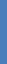 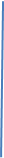 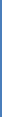 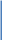 Este Organigrama se elaboró de acuerdo al Manual de Organización y el Manual de Operaciones del Municipio de Valle de Juárez Jalisco.           